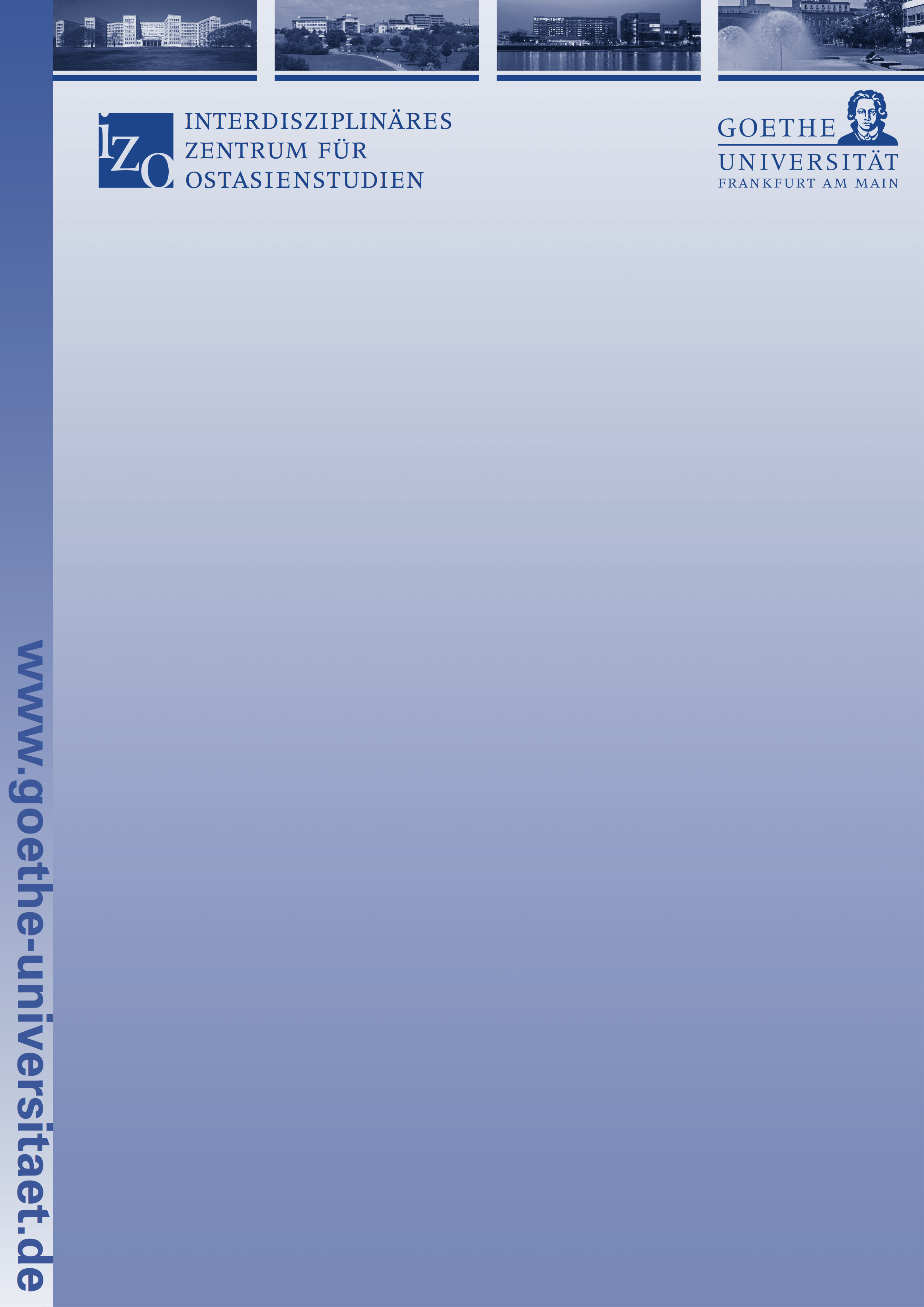 The Legal Case of Fukushima:Energy policy and what the EU has (not) learnt about nuclear liability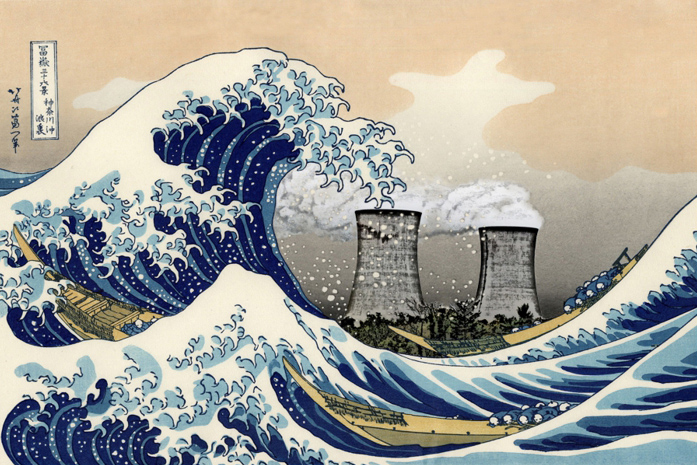 Public talk by Julius WeitzdörferWith victims’ claims exceeding 100 billion Euros and an unprecedented number of over two million plaintiffs,  constitutes the largest civil liability case in history. Despite the legal liability of the plant operator, rescued by state aids, the burden of costs falls upon the taxpayers.In the light of climate change and nuclear new-builds in , , Russian-equipped  and earthquake-prone , nuclear energy as well as liability for cross-border accidents are staying high on the EU’s agenda. Recently, the Commission introduced its long-promised proposal on a strengthened liability and insurance regime, both outraging the industry and disappointing activists.Drawing upon field-research in  and a comparison to the reforms in the EU, this talk will give a first-hand critical account of the compensation of the victims of , the fight of the lobbyists in  and legal lessons to be learnt from the disaster.Wednesday, April 23, 2014, 6:00 pmCampus Westend, PEG building, room PEG 1. G 192Julius Weitzdörfer studied Journalism and Japanese in Tokyo and Leipzig as well as law in Hamburg, Shanghai and Kyoto. He is a fellow of the project team for the research project “Protecting the weak at the Interdisciplinary Centre for East-Asian Studies. Entangled Processes of Framing, Mobilization and Institutionalization in East Asia” funded by the Volkswagen Foundation and a Research Fellow at  , University of Cambridge.Ansprechpartner: Prof. Heike Holbig, FB03, Institut für Politikwissenschaft; Email: holbig@soz.uni-frankfurt.de